Heritage High School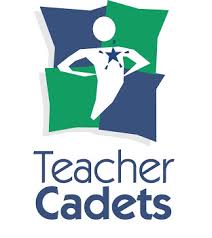 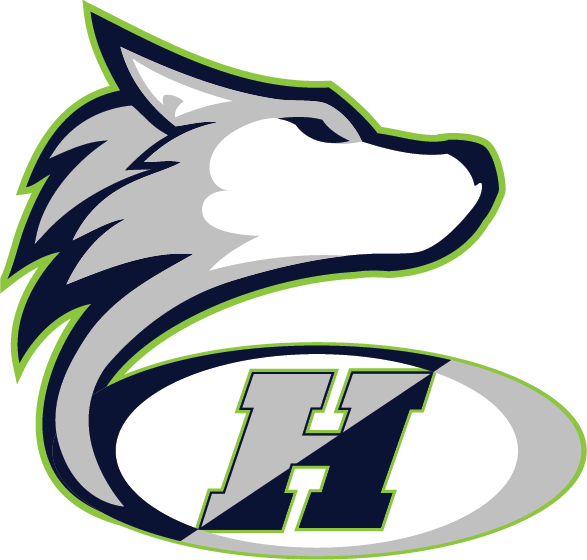 Teacher Cadet Application2021-2022Name: ___________________________	Grade Level: ______Semester(s) you’d like to serve as a cadet: _____________				GPA: ______Elective course(s) you wish to drop: ________________________Are you bilingual? ______  If yes, which languages, besides English do you speak fluently?  ___________________Minimum requirements:Must be in a Junior or Senior advisoryMust have a 3.0 GPANo major discipline issues*Students are not guaranteed their first choice of teacher. Classes with high need will be filled first.This is a JOB and people are relying on you be present and engaged.Report to your teacher cadet assignment every day, on time.  If you are going to be absent, notify your supervising teacher ASAP.You are in a leadership type position and the students will see you as a role model. Thus, you must abide by all school rules.Follow through with supervising teacher requests.Uphold the four pillars of Husky decorum (RISK) at all times.Respect - high regard for authority, for other people, for self, for property, and for country. Understanding that all people have dignity as human beings. Integrity - the strength to be truthful, trustworthy, and honest in all things. Acting justly and honorably.Self-Discipline - hard work and commitment to purpose. Regulating oneself for improvement and refraining from inappropriate behaviors. Being in proper control of one’s words, actions, impulses, and desires. Kindness -considerate, courteous, helpful, and understanding of others. Showing care, compassion, friendship, and generosity. Treating others as one would like to be treated.Your signature indicates you understand that you may not be assigned your first choice of course and/or teacher for your teacher cadet experience and you understand the teacher cadet expectations.___________________________________________________________________________________________________Student Signature									Date**Please submit completed application to Mrs. Mwanda by Friday, March 12th.  You may submit a hard copy of your application OR email it to bmwanda@wcpss.net .  Thanks!**